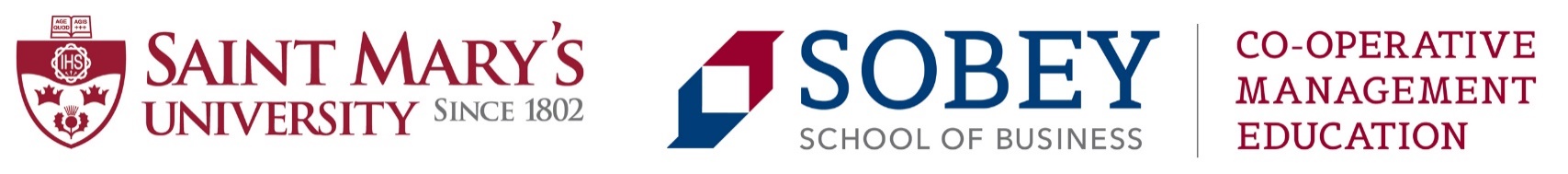 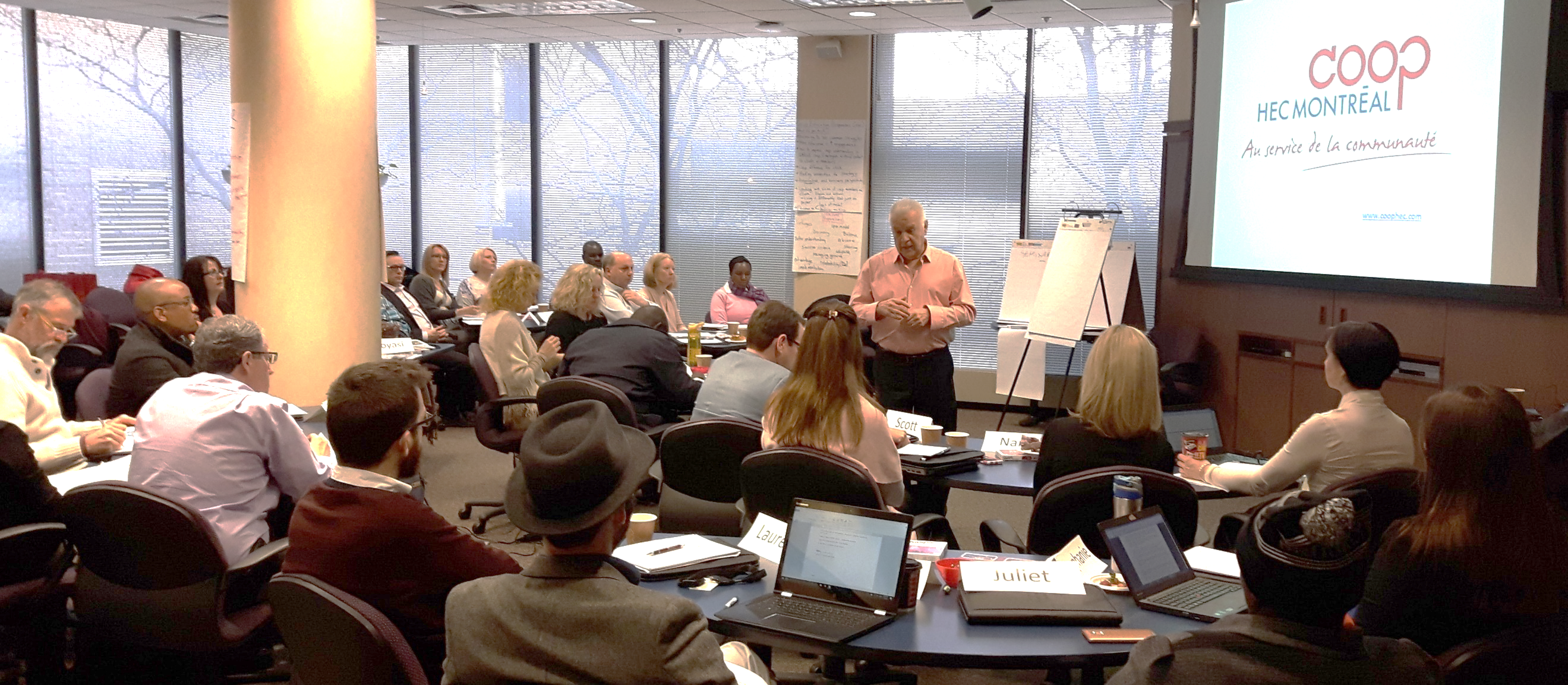 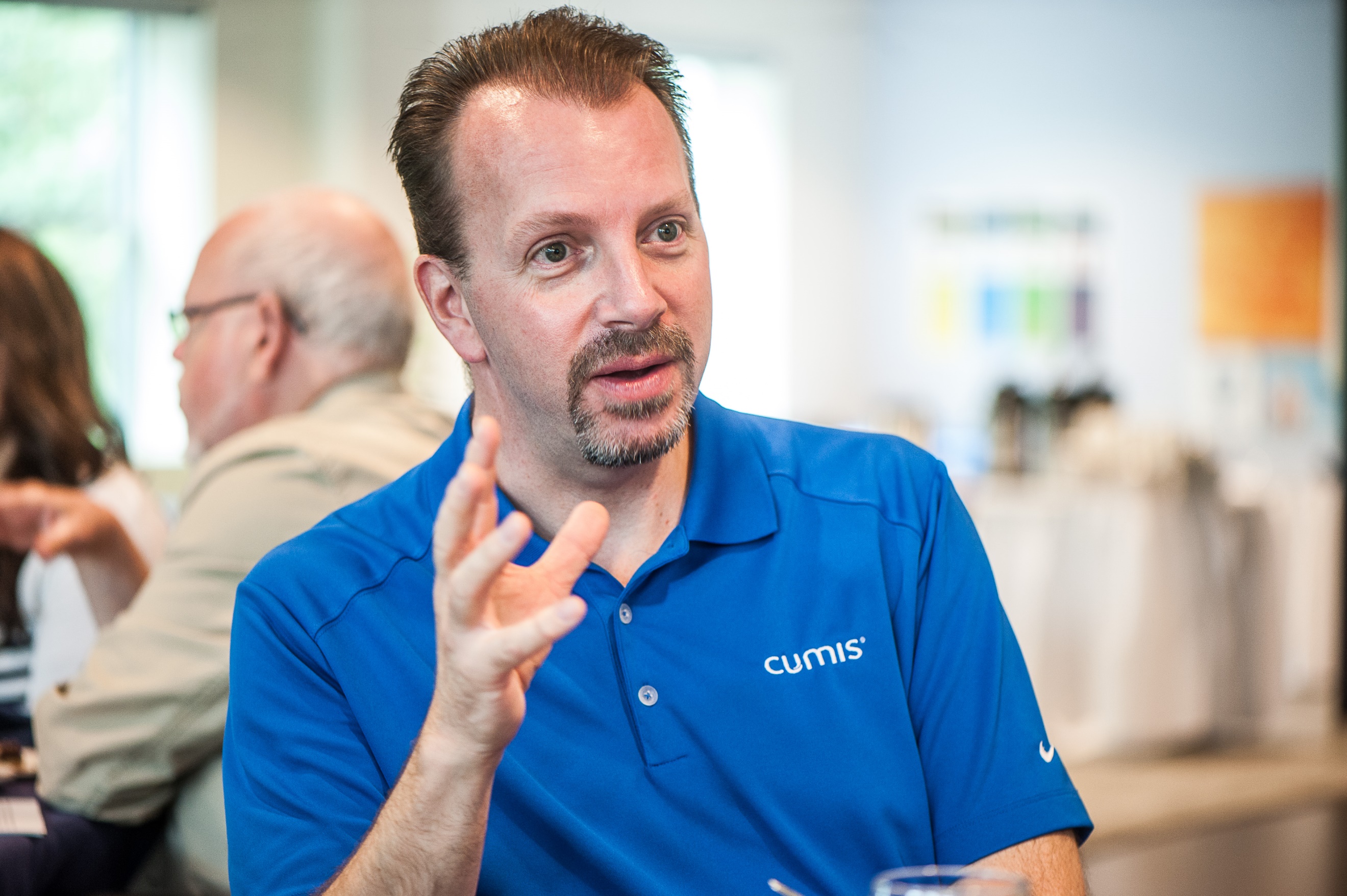 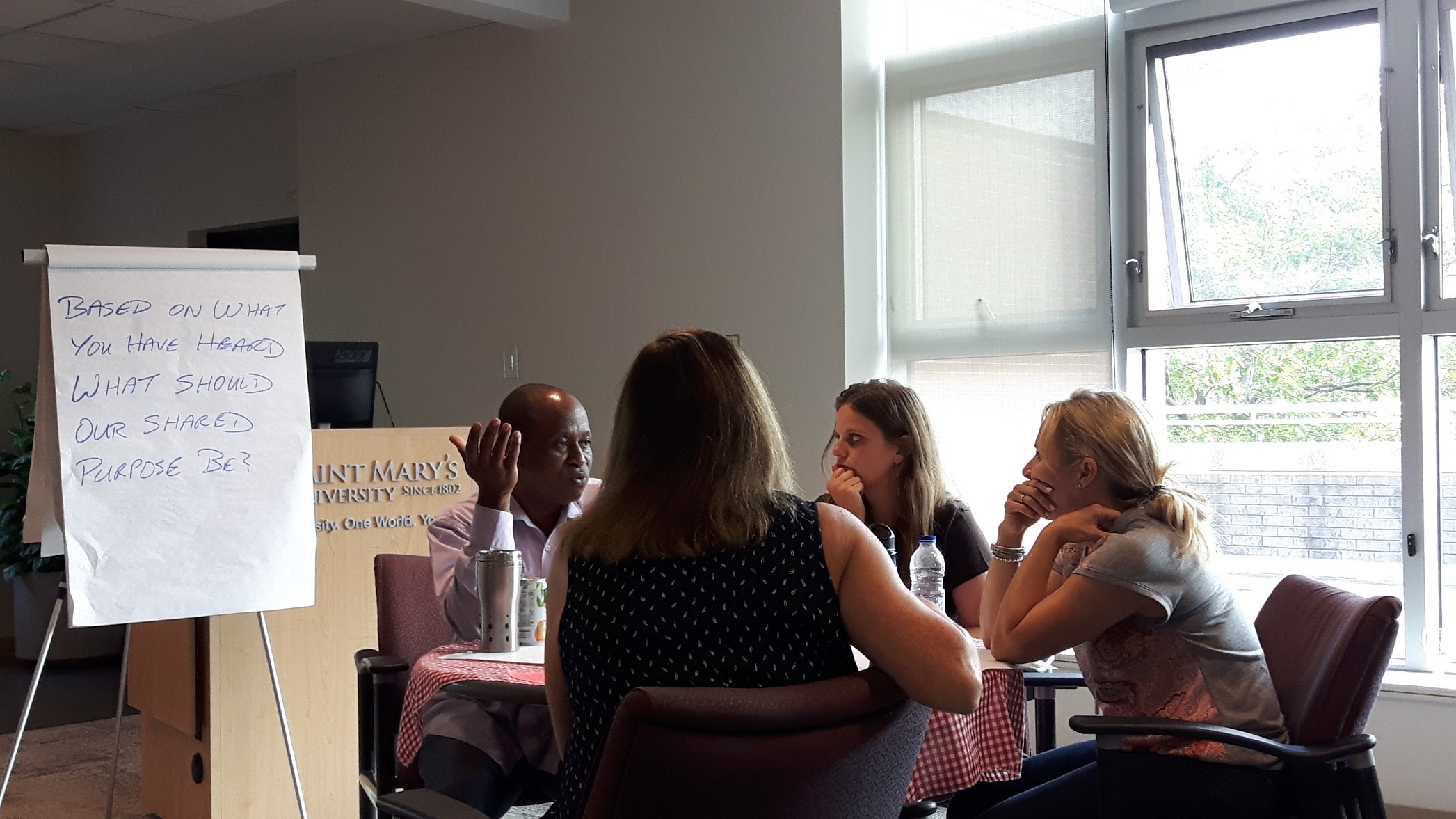 What participants have said: “The CME Executive Education program is the best introduction to the values-based co-operative business model.  Using real world case studies that illustrate what works and lessons learned where things didn’t work, those who attend gain so much they can bring back to their own co-op businesses. Co-operative leaders and those who are interested in the model can see how co-operative management approaches can lead to successful alternative models to traditional business structures that offer great benefits to the community. I especially like the new relationships formed which have resulted in much more sharing of ideas since the program. I would highly recommend this program to build one’s knowledge in this emerging and important sector.”John Allen, Vice President, People Solutions, Vancity“My credit union’s CEO was a full year into the Saint Mary’s Master of Management, Co-operatives and Credit Unions program when I noticed he was bringing a whole new way of thinking to the Board of Directors. I needed to gain a greater knowledge and understanding of co-operative business. When I found the executive education program, I immediately registered. It was well worth the time, effort, and investment in a credit union director’s professional development. The program had co-operators from a wide cross-section of co-operatives and credit unions, and a wide geographic representation diversity as well. The networking among the group was absolutely worth the investment. This is a superb professional development opportunity, and I would recommend it. I assure you it will generate a new spirit of co-operation that will enhance your value differentiator in our business environment.” Gary J O’Brien, Chair of Leading Edge Credit Union, Director on the board of Atlantic Central, Director on the board of League Saving & Mortgage Co., and Corporate Secretary to the Board of Directors for the Newfoundland & Labrador Federation of Co-operatives “The 3-day Executive Education program gave me an invaluable insight into what truly makes a co-op different. I came away with examples from other co-ops that really made me think about the role leaders play in bringing co-op values and purpose to life. It was also great to feel part of a wider co-op community and share insights and experiences about some of the common dilemmas we face.” Nicola Rowe, Senior Leadership Development Manager, The Co-operative Group (UK) “I could not more highly recommend the Executive Education program offered by Saint Mary’s University. It was a highly valuable experience for me on an individual level, and continues to have worth vis-à-vis my professional and institutional work with the International Co-operative Alliance. Co-op Management Education at Saint Mary’s curated a very rich selection of case studies and preparatory course material that we then delved more deeply into with co-operative practitioners from around the world and across all sectors of the economy. It was, especially, their insights and perspectives that made this a particularly enriching professional educational experience. I would sign up again and encourage co-operators in all industries to invest in this experience.” Hanan El-Youssef, Director of Strategy, International Co-operative Alliance